嘉義縣103年度配合推展家庭教育實施計畫「為『愛』-找到『新』的幸福」家庭教育成長班 活動照片6月29日(日) 福樂國小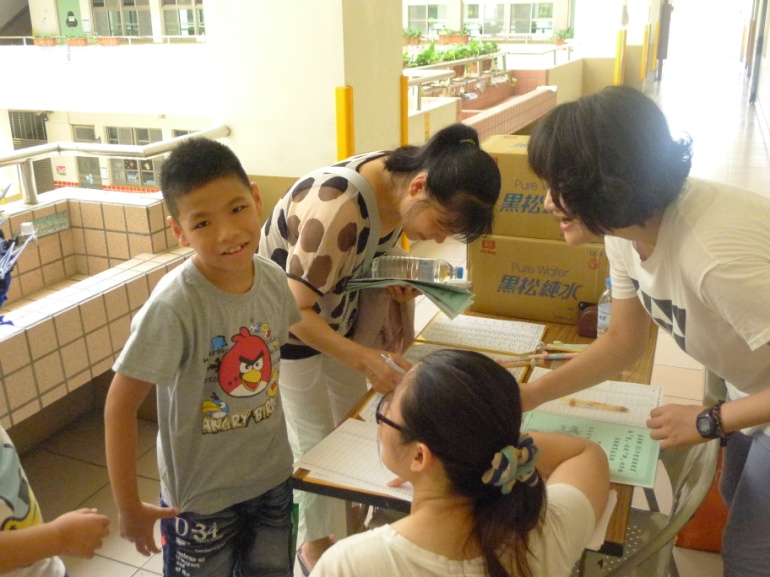 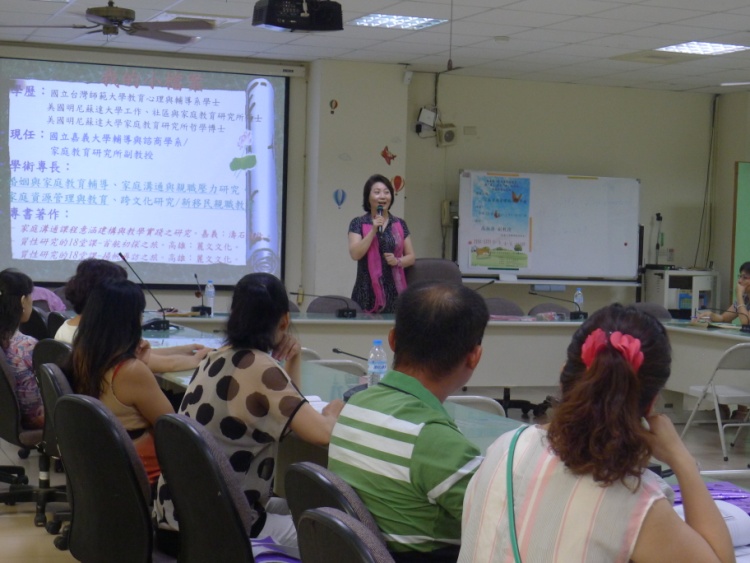 活動簽到講師開始講授課程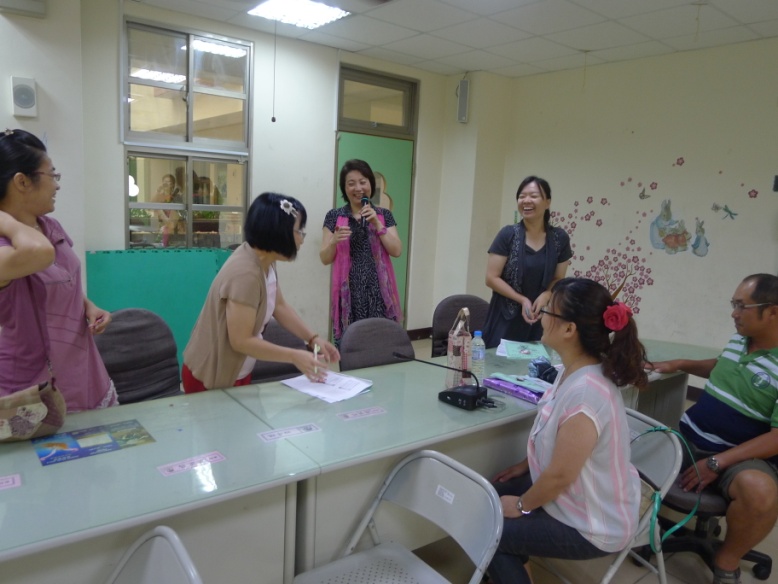 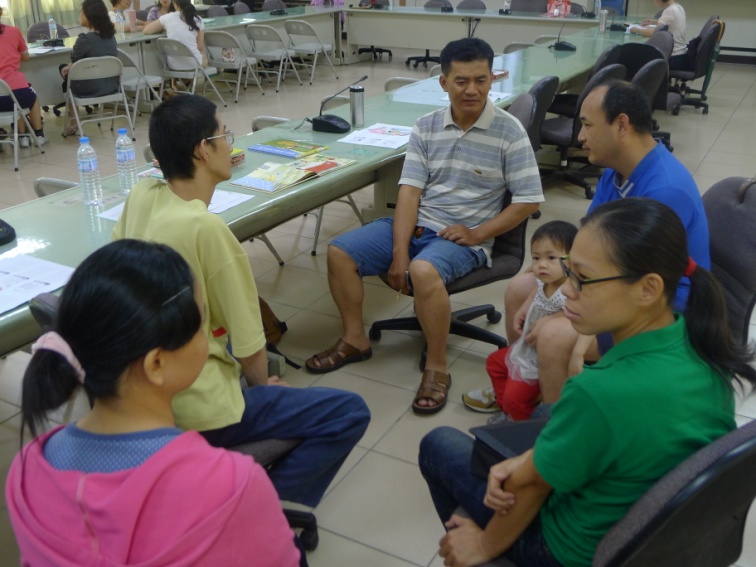 講師到各小組分享討論，開心的互動講師讓家長們小組討論與分享，彼此相互學習與鼓勵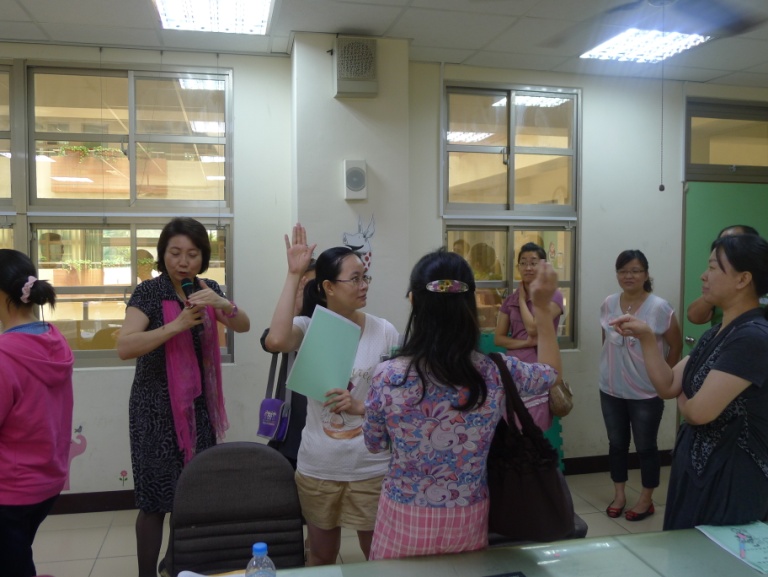 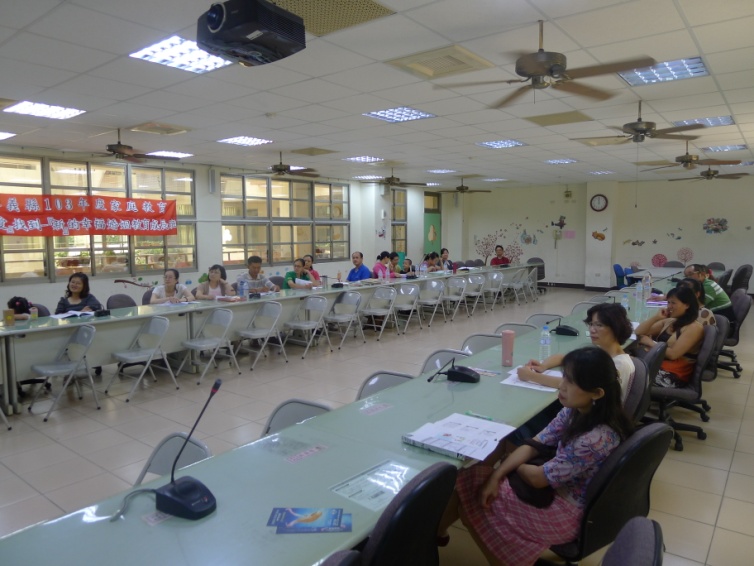 講師和家長們開心的互動家長們專心的聆聽課程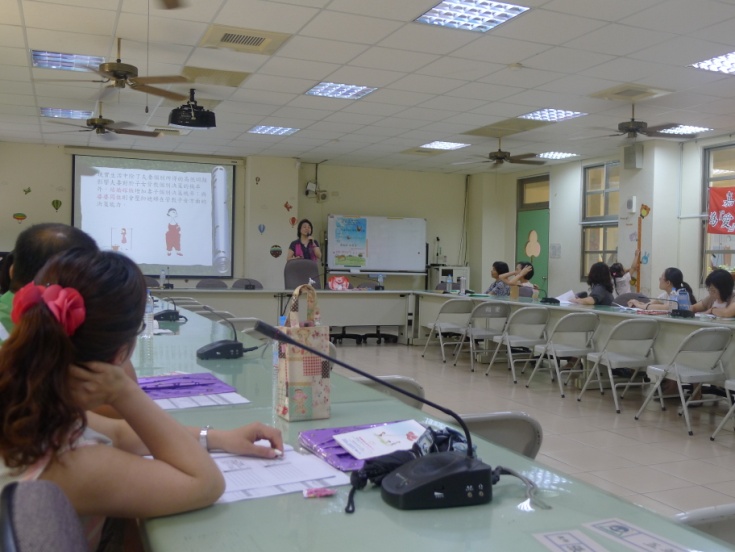 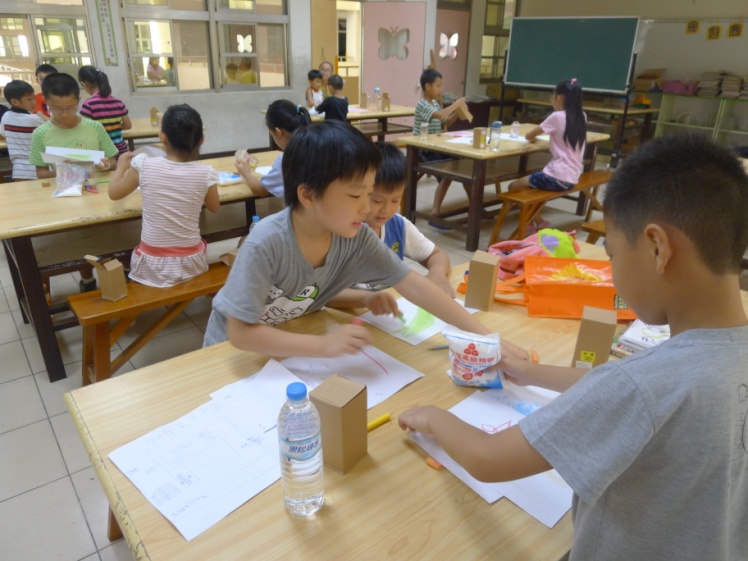 講師述說家庭中的權力分配與影響小朋友開始製作手作品-彩沙罐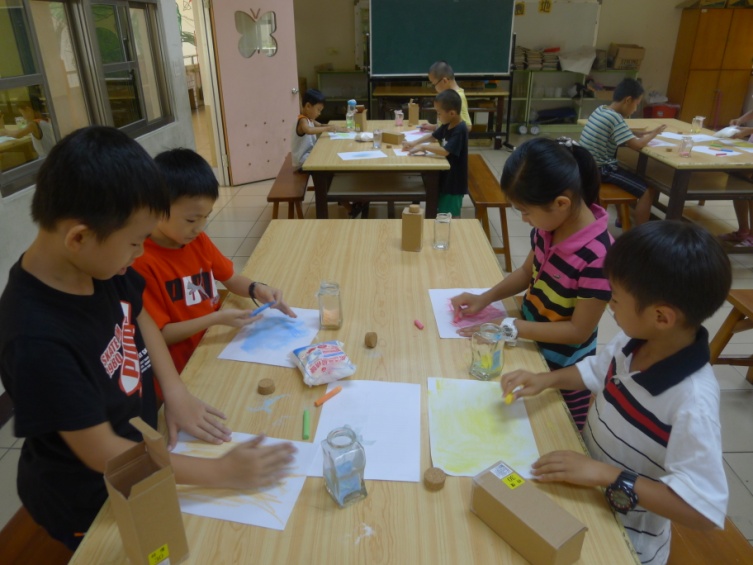 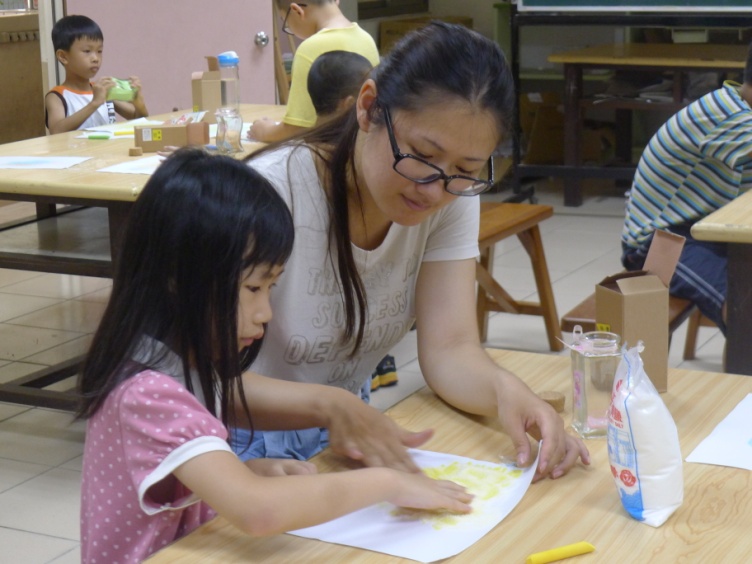 小朋友努力在紙上製作出彩沙講師指導年紀較小的孩子製作彩沙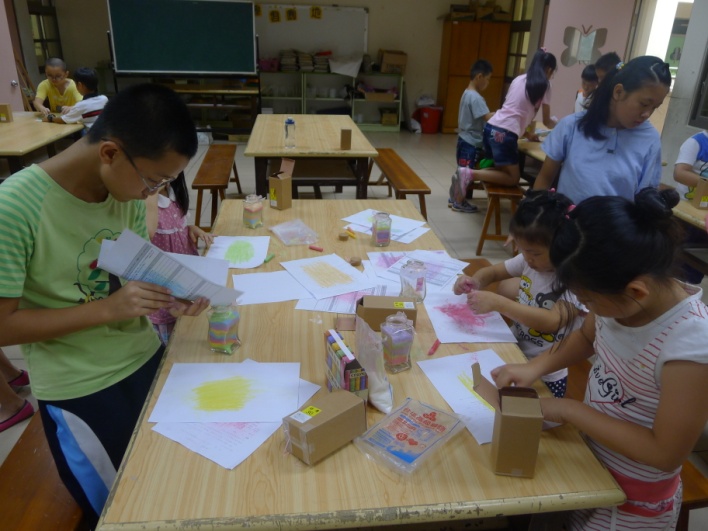 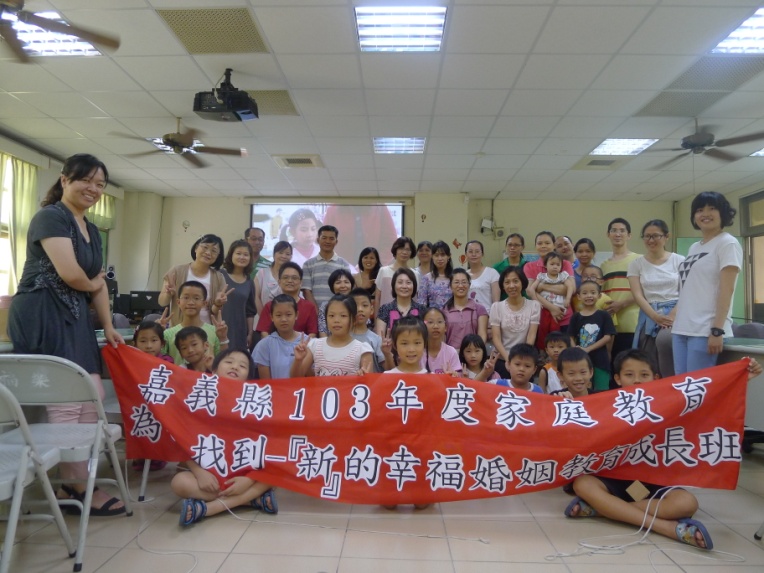 孩子們專注的製作出屬於自己獨一無二的作品活動成員全體大合照